Nazwa usługi:Przeniesienie decyzji o warunkach zabudowyWymagane dokumenty:wniosek o przeniesienie decyzji o warunkach zabudowy (druk własny do pobrania), który powinien zawierać: prawomocną kopię decyzji o warunkach zabudowy, zgodę strony na rzecz której została wydana decyzja o warunkach zabudowy (druk własny do pobrania); w przypadku składania dokumentów przez przedstawiciela,pełnomocnictwo do reprezentowania wnioskodawcy (oryginał lub kopia poświadczona urzędowo za zgodność z oryginałem),  dowód opłaty skarbowej.Opłaty:opłata skarbowa: od złożenia dokumentu stwierdzającego udzielenie pełnomocnictwa – 17 zł (nie dotyczy pełnomocnictw udzielanych małżonkowi, wstępnemu, zstępnemu lub rodzeństwu albo gdy mocodawcą jest podmiot zwolniony od opłaty skarbowej), od przeniesienia decyzji o warunkach zabudowy – 56 zł (sprawy budownictwa mieszkaniowego nie podlegają opłatom skarbowym).Opłatę można uiścić w kasie Urzędu Gminy Zawidz lub na rachunek bankowy BS „Mazowsze” w Płocku Oddział w Zawidzu Nr 27 9042 1055 0390 0619 2000 0010Termin załatwienia sprawy: załatwienie sprawy zgodnie z art. 35 i 36 Kodeksu postępowania administracyjnego (T.j. Dz. U. z 2013 r. poz.267) – nie później niż w ciągu miesiąca od dnia wszczęcia postępowania.Miejsce załatwienia sprawy: Urząd Gminy w Zawidzu, pokój nr 23, tel. 24 276-61-58Odpowiedzialny za załatwienie sprawy:Kierownik Referatu Gospodarki KomunalnejWynik sprawy: Przeniesienie decyzji o warunkach zabudowyTryb odwoławczy: odwołanie do Samorządowego Kolegium Odwoławczego w Płocku za pośrednictwem Wójta Gminy Zawidz w ciągu 14 dni od daty jej doręczeniaPodstawa prawna:art. 63 ust. 5 ustawy z dnia 27 marca 2003 r. o planowaniu i zagospodarowaniu przestrzennym (Dz. U. z 2012 r. poz. 647 z późn. zm.), ustawa z dnia 14 czerwca 1960 r. Kodeks postępowania administracyjnego ( Dz. U. z 2013 r., poz. 267) ustawa z dnia 16 listopada 2006 r. o opłacie skarbowej (Dz. U. z 2012 r., poz. 1282 z późn. zm.)  Uwagi:wskazane jest załączenie do wniosku mapy obejmującej 3 – krotność szerokości frontu działki, jednak nie mniej niż 50 m – celem sporządzenia analizy urbanistyczno – architektonicznej,decyzje wydawane są w przypadku braku aktualnego miejscowego planu zagospodarowania przestrzennego dla terenu objętego wnioskiem.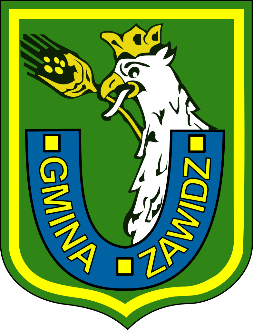 Przeniesie decyzji o warunkach zabudowyUrząd Gminy Zawidz